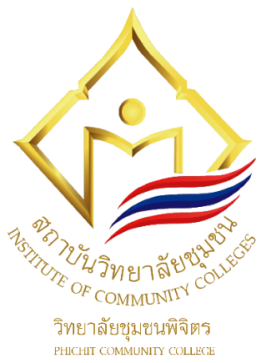 แผนพัฒนาคุณภาพ (Improvement Plan) ประจำปีการศึกษา 2563ระดับหลักสูตร  วิทยาลัยชุมชนพิจิตรตามข้อเสนอแนะและแนวทางการพัฒนาปรับปรุง ของคณะกรรมการประเมินคุณภาพการศึกษาภายใน ประจำปีการศึกษา 2562หลักสูตรอนุปริญญา  สาขาวิชาการปกครองท้องถิ่นผ่านความเห็นชอบจากที่ประชุมคณะกรรมการสภาวิทยาลัยชุมชนพิจิตรในคราวประชุม ครั้งที่ …..…/………… วันที่ .........................................................................วิทยาลัยชุมชนพิจิตร  สถาบันวิทยาลัยชุมชนกระทรวงการอุดมศึกษา วิทยาศาสตร์ วิจัยและนวัตกรรมแผนพัฒนาคุณภาพ (Improvement Plan)ประจำปีการศึกษา 2563 ของวิทยาลัยชุมชนพิจิตร หลักสูตรอนุปริญญา สาขาวิชาการปกครองท้องถิ่น (องค์ประกอบที่ 2ผู้สำเร็จการศึกษา)แผนพัฒนาคุณภาพ (Improvement Plan)ประจำปีการศึกษา 2563 ของวิทยาลัยชุมชนพิจิตร หลักสูตรอนุปริญญา สาขาวิชาการปกครองท้องถิ่น (องค์ประกอบที่ 3 นักศึกษา)แผนพัฒนาคุณภาพ (Improvement Plan)ประจำปีการศึกษา 2563 ของวิทยาลัยชุมชนพิจิตร หลักสูตรอนุปริญญาสาขาวิชาการปกครองท้องถิ่น (องค์ประกอบที่ 4อาจารย์)แผนพัฒนาคุณภาพ (Improvement Plan)ประจำปีการศึกษา 2563 ของวิทยาลัยชุมชนพิจิตร หลักสูตรอนุปริญญา สาขาวิชาการปกครองท้องถิ่น (องค์ประกอบที่ 5หลักสูตร การเรียนการสอน และการประเมินผู้เรียน)แผนพัฒนาคุณภาพ (Improvement Plan)ประจำปีการศึกษา 2563 ของวิทยาลัยชุมชนพิจิตร หลักสูตรอนุปริญญา สาขาวิชาการปกครองท้องถิ่น (องค์ประกอบที่ 6 สิ่งสนับสนุนการเรียนรู้)ข้อเสนอแนะจากการประเมิน ปีการศึกษา 2562(1)แนวทางดำเนินการแก้ไข(2)กิจกรรม/โครงการตามแนวทางดำเนินการแก้ไข (3)ตัวชี้วัดความสำเร็จ(4)ระยะเวลาดำเนินการ(5)ผลการดำเนินงาน(6)ผลลัพธ์ที่เกิดขึ้นจริง(7)ผู้รับผิดชอบ(8)ผู้สำเร็จการศึกษา โดยส่วนใหญ่ หรือเกือบทั้งหมดมีงานทำอยู่แล้ว และมาศึกษาต่อควบคู่ไปด้วยสิ่งที่อาจารย์ประจำหลักสูตรควรให้ความสนใจคือ ผู้ที่มีงานทำอยู่แล้วและมาศึกษาต่อเพื่อพัฒนาศักยภาพให้นักศึกษาเหล่านั้น มีศักยภาพในการปฏิบัติงานที่ดีขึ้น และมีตำแหน่งหน้าที่สูงขึ้น อันเป็นการแสดงถึงศักยภาพของหลักสูตรอาจารย์ประจำหลักสูตร มีการเก็บรวบรวมข้อมูลของนักศึกษาที่ทำงานแล้วมาวิเคราะห์ข้อมูลวางแผนการดำเนินงานเพื่อกำหนดแนวทางในการพัฒนานักศึกษาเพื่อให้นักศึกษามีศักยภาพในการปฏิบัติงานที่ดีขึ้น และมีตำแหน่งหน้าที่การงานสูงขึ้นดำเนินงานตามแผนที่วางไว้เพื่อพัฒนาศักยภาพนักศึกษาประชุมอาจารย์ประชุมหลักสูตรและผู้ที่เกี่ยวข้องเพื่อนำข้อมูลมาวิเคราะห์หาแนวทางในการจัดการศึกษา/พัฒนาหลักสูตรร่วมกัน2.ทำความร่วมมือกับหน่วยงานเพื่อสร้างสมรรถนะในการพัฒนาศักยภาพของนักศึกษาร้อยละ 60 ของผู้สำเร็จการศึกษามีศักยภาพในการปฏิบัติงานที่ดีขึ้น และมีตำแหน่งหน้าที่การทำงานที่สูงขึ้นมกราคม - พฤษภาคม 2564อ.มนตรีอ.ขนิษฐาอาจารย์ประจำหลักสูตรข้อเสนอแนะจากการประเมิน ปีการศึกษา 2562(1)แนวทางดำเนินการแก้ไข(2)กิจกรรม/โครงการตามแนวทางดำเนินการแก้ไข (3)ตัวชี้วัดความสำเร็จ(4)ระยะเวลาดำเนินการ(5)ผลการดำเนินงาน(6)ผลลัพธ์ที่เกิดขึ้นจริง(7)ผู้รับผิดชอบ(8)การให้คำปรึกษาวิชาการและการแนะแนวแก่นักศึกษา ควรนำวิธีการดูแลนักศึกษาและผลลัพธ์ที่เกิดจากการดำเนินการมาพิจารณาหาสาเหตุที่เกิดปัญหาจากสภาพความเป็นจริง และวิเคราะห์สาเหตุหาแนวทางปรับปรุงแก้ไข เพื่อจะทำให้การพัฒนาผู้เรียนเกิดขึ้นอย่างต่อเนื่องและยั่งยืน รวมทั้งการนำผลการพัฒนาศักยภาพผู้เรียนจากการบูรณการรายวิชา ผลจากการพัฒนากิจกรรมนักศึกษา เพื่อให้ผู้เรียนได้มีทักษะในการดำรงชีวิตอยู่ร่วมกับผู้อื่นอย่างมีความสุข และมนุษย์สัมพันธ์พร้อมที่จะพัฒนาตนเองได้หลักสูตรเก็บรวบรวมข้อมูลหรือผลลัพธ์ที่ได้จากการดูแลนักศึกษานำผลลัพธ์ที่ได้จากการเก็บรวบรวมข้อมูลมาพัฒนาและวิเคราะห์สาเหตุนำผลลัพธ์ที่ได้มาพัฒนาโดยการนำโครงการพัฒนานักศึกษาของงานกิจการนักศึกษามาวิเคราะห์ประเมินร่วมด้วยมีการจัด Small Group activity เพื่อพูดคุยเกี่ยวกับผลลัพธ์ที่ได้จากการดูแลนักศึกษา2.นำผลลัพธ์ที่ได้จากการวิเคราะห์มากำหนดกิจกรรมโดยการนำโครงการพัฒนานักศึกษามาร่วมด้วยเพื่อพัฒนานักศึกษาในด้าน
ต่าง ๆ รวมถึงการ
บูรณาการในรายวิชา ที่เกี่ยวข้องกับการพัฒนานักศึกษาหลักสูตรสามารถแก้ปัญหาได้ ร้อยละ 60% จากปัญหาที่เกิดขึ้นมกราคม - พฤษภาคม 2564อ.มนตรีอ.ขนิษฐาอาจารย์ประจำหลักสูตรงานกิจการนักศึกษาข้อเสนอแนะจากการประเมิน ปีการศึกษา 2562(1)แนวทางดำเนินการแก้ไข(2)กิจกรรม/โครงการตามแนวทางดำเนินการแก้ไข (3)ตัวชี้วัดความสำเร็จ(4)ระยะเวลาดำเนินการ(5)ผลการดำเนินงาน(6)ผลลัพธ์ที่เกิดขึ้นจริง(7)ผู้รับผิดชอบ(8)การส่งเสริมและพัฒนาอาจารย์ยังไม่มีกระบวนการจัดทำแผนพัฒนาบุคลากรที่ชัดเจน ทำให้อาจารย์ในหลักสูตรไม่เข้าใจว่าตนเองควรจะได้รับการพัฒนาในประเด็นใด เป็นไปตามความต้องการของตนเองหรือไม่ และจากแผนพัฒนาบุคลากรรายบุคคลยังไม่สะท้อนให้เห็นว่าวิทยาลัยควรจะให้ความสำคัญกับประเด็นใดเป็นหลัก และไม่ทราบผลลัพธ์ที่จะเกิดกับวิทยาลัยในอนาคต นอกจากนั้นยังขาดการกำกับติดตามแผนพัฒนาบุคลากรรายบุคคลอย่างเป็นระบบหลักสูตรมีการสำรวจความต้องการของอาจารย์รายบุคคลเกี่ยวกับการพัฒนาตนเองหลักสูตรมีการประชุมร่วมกันเพื่อนำข้อมูลที่ได้มาวางแผนเพื่อสร้าง ID Plan ของอาจารย์ประจำหลักสูตรแต่ละคน ทั้งการพัฒนาตนเองในด้านวิชาชีพและวิชาการมีการประชุมเพื่อเก็บข้อมูลความต้องการของอาจารย์รายบุคคลจัดทำ ID Plan ของอาจารย์รายบุคคลเพื่อจัดกิจกรรมส่งเสริม/พัฒนามีการจัดทำ ID Plan ที่สมบูรณ์ผลลัพธ์ที่ได้ คือ อาจารย์ประจำหลักสูตรมีการพัฒนาตนเองทั้งด้านวิชาชีพ และวิชาการ ครบ 100 %มกราคม - พฤษภาคม 2564อ.มนตรีอ.ขนิษฐาอาจารย์ประจำหลักสูตรข้อเสนอแนะจากการประเมิน ปีการศึกษา 2562(1)แนวทางดำเนินการแก้ไข(2)กิจกรรม/โครงการตามแนวทางดำเนินการแก้ไข (3)ตัวชี้วัดความสำเร็จ(4)ระยะเวลาดำเนินการ(5)ผลการดำเนินงาน(6)ผลลัพธ์ที่เกิดขึ้นจริง(7)ผู้รับผิดชอบ(8)การกำหนดสาระรายวิชาในหลักสูตร หลักสูตรได้ดำเนินการรายงานในภาพรวมกว้างๆ รวมทั้งการพัฒนาประเด็นความรู้ที่ทันสมัยที่นำมาใช้ในหลักสูตรนั้นๆ เพื่อพัฒนานักศึกษาให้มีความพร้อมก้าวสู่โลกอาชีพ ขณะเดียวกันกระบวนการจัดการเรียนการสอนมีการรายงานผลลัพธ์ในลักษณะเดียวกัน ทำให้กระบวนการทั้งหมดที่กล่าวมาทั้งหมดยังไม่ได้นำหลัก PDCA มาประยุกต์ใช้ให้ชัดเจนดำเนินการนำสาระรายวิชาในหลักสูตรมาวิเคราะห์เพื่อหาจุดเด่นของหลักสูตร และกรณีอาจารย์ขาดความชำนาญต้องมีการพัฒนาอาจารย์อาจารย์ผู้สอนทุกคนจะต้องนำเทคโนโลยีสมัยใหม่มาให้ความรู้กับนักศึกษา โดยให้มีหลักฐานปรากฏชัดเจน (ให้ใส่ใน มคอ.3 และ มคอ.5 หรือ ใส่ในแผนการสอนและบันทึกหลังการสอน)นำ PDCA มาประยุกต์ใช้ในการเรียนการสอนทุกรายวิชาของหลักสูตรสร้างความเข้าใจกับอาจารย์ผู้สอนในหลักสูตรเรื่องการสร้างความโดดเด่นของหลักสูตรและนำไปสู่การปฏิบัติSmall Group activity จัดกลุ่มเล็กๆ ในการพูดคุยอย่างน้อยเดือนละ 1 ครั้ง เพื่อแลกเปลี่ยนในเรื่องของเทคโนโลยีที่ทันสมัย เพื่อจะได้นำไปถ่ายทอดให้กับนักศึกษา ปรับวิธีการจัดการเรียนการสอนของอาจารย์ที่สอนในวิชาเอก โดยนำ PDCA ไปปรับใช้ทุกรายวิชา (โดยให้ใส่รายละเอียดของ PDCA ใน มคอ.3 และ มคอ.5 หรือ ใส่ในแผนการสอนและบันทึกหลังการสอน)ร้อยละ 80%ร้อยละ100%ร้อยละ80%มกราคม - พฤษภาคม 2564อ.มนตรีอ.ขนิษฐาอาจารย์ประจำหลักสูตรข้อเสนอแนะจากการประเมินปีการศึกษา 2562(1)แนวทางดำเนินการแก้ไข(2)กิจกรรม/โครงการตามแนวทางดำเนินการแก้ไข (3)ตัวชี้วัดความสำเร็จ(4)ระยะเวลาดำเนินการ(5)ผลการดำเนินงาน(6)ผลลัพธ์ที่เกิดขึ้นจริง(7)ผู้รับผิดชอบ(8)สิ่งสนับสนุนการเรียนรู้ หลักสูตรให้การสนับสนุนการเรียนรู้ทางกายภาพ เช่นห้องเรียน อุปกรณ์ในห้องเรียนแต่หลักสูตรควรให้ความสำคัญกับการจัดหาสิ่งสนับสนุนการเรียนรู้เชิงวิชาการที่จำเป็น สำหรับหลักสูตรนั้นๆ เช่นเอกสารตำราเฉพาะทาง ซอฟต์แวร์ทางด้านวิชาชีพ โปรแกรมประยุกต์สำหรับวิชาชีพ และห้องปฏิบัติการที่จำเป็น ทั้งนี้ อุปกรณ์บางส่วนไม่จำเป็นที่สถานศึกษาจะต้องลงทุนเอง  อาจทำ MOU โดยร่วมมือกับสถานศึกษา หรือสถานประกอบการต่างๆ  ให้ผู้เรียนได้มีโอกาสได้ใช้เครื่องมือเหล่านั้นที่จำเป็นผู้ที่เกี่ยวข้องและหลักสูตรมีการประชุมโดยนำผลการประเมินความพึงพอใจฯ มาพิจารณาถึงสิ่งสนับสนุนการเรียนรู้ อุปกรณ์หรือซอฟต์แวร์ที่จำเป็นทางด้านวิชาการทำ MOU กับสถานศึกษาของรัฐ เอกชนหรือสถานประกอบการที่มีสิ่งสนับสนุนการเรียนรู้ที่ทันสมัย เพื่อจะได้ส่งนักศึกษาเข้าไปฝึกงานในหน่วยงานนั้นได้โครงการ/กิจกรรมศึกษาดูงานด้านสิ่งสนับสนุนการเรียนรู้ที่จำเป็นสำหรับวิชาชีพของหลักสูตร เพื่อนำมากำหนดมาตรฐานสิ่งสนับสนุนการเรียนรู้ทางด้านวิชาการของหลักสูตรจำนวน MOU ที่เกิดขึ้นจากข้อ 1 และมีกิจกรรมที่เกิดประโยชน์กับผู้เรียนอย่างเต็มที่มีมาตรฐานสิ่งสนับสนุนการเรียนรู้ที่จำเป็นสำหรับวิชาชีพของหลักสูตร อย่างน้อย 5 รายการจำนวน MOU อย่างน้อย 4 แห่งและมีกิจกรรมที่เกิดขึ้นจากMOU นั้นมกราคม - พฤษภาคม 2564อ.มนตรีอ.ขนิษฐาอาจารย์ประจำหลักสูตร